	Богданов Пётр Николаевич - помощник командира взвода 66-го стрелкового полка (61-я стрелковая дивизия, 28-я армия, 1-й Украинский фронт), старший сержант. Герой Советского Союза. Награжден орденами Ленина, Отечественной войны 2-й степени, Славы 3-й степени, медалями, в том числе «За отвагу».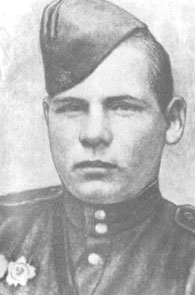 	Пётр Николаевич родился в июле 1924 в деревне Пиначи (по другим данным – Диванисы) Палкинского района Псковской области в семье крестьянина. Русский. Образование среднее. В 16 лет уехал в Ярославль. Учился в ремесленном училище, когда началась война.  В июле 1941 года добровольцем ушел в Красную Армию. Боевое крещение красноармеец Богданов получил в боях под Москвой. В сентябре 1942 года был тяжело ранен, несколько месяцев провел в госпиталях. Вернувшись на фронт, прошел с боями более 600 км, освобождал земли Белоруссии и Польши, города Слуцк, Брест, Барановичи, форсировал реки Западный Буг, Вислу. Был награжден медалью «За отвагу». 	Участвовал в боях в Восточной Пруссии, взятии городов Прейсиш-Эйлау (ныне Багратионовск Калинградской области), Гумбиннен (Гусев), Алекбург. В бою на подступах к Гумбиннену гранатами подавил вражеский дот, поднял роту в атаку, в рукопашной схватке уничтожил 12 гитлеровцев. Был награжден орденом Славы 3-й степени. Позднее за мужество, проявленное в боях при ликвидации врага в Восточной Пруссии, награжден вторым боевым орденом – Отечественной войны 2-й степени. Особо отличился в боях при штурме гитлеровской столицы города Берлина. 	23 апреля 1945 года помощник командира взвода 66-го стрелкового полка старший сержант Богданов с группой бойцов захватил мост через канал Тельтов в Берлине. Закрепившись на противоположном берегу, взвод 27 часов удерживал мост, отражая многочисленные атаки противника, уничтожил более 200 гитлеровцев. Сам Богданов в этом бою уничтожил около 60 солдат противника. Своими действиями способствовал переправе подразделений полка. Позже в уличных боях взял в плен много вражеских солдат и офицеров. 	Указом Президиума Верховного Совета СССР от 27 июня 1945 года за образцовое выполнение боевых заданий командования на фронте борьбы с немецко-фашистским захватчиками и проявленные при этом мужество и героизм старшему сержанту Богданову Петру Николаевичу присвоено звание Героя Советского Союза. Высокую награду Родины воин получить не успел. 	После окончания войны Богданов П.Н. участвовал в боевых действиях против банд националистов. Погиб смертью храбрых 24 августа 1945 года. Похоронен в городе Лунинец.